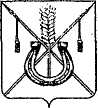 АДМИНИСТРАЦИЯ КОРЕНОВСКОГО ГОРОДСКОГО ПОСЕЛЕНИЯКОРЕНОВСКОГО РАЙОНАПОСТАНОВЛЕНИЕот 29.05.2024  		                                                  			  № 754г. КореновскО назначении на 10 июня 2024 года публичных слушаний потеме «О предоставлении обществу с ограниченнойответственностью «Аксион» разрешения на отклонение отпредельных параметров разрешенного строительства,реконструкции объектов капитального строительства,расположенного по адресу: Российская Федерация, Краснодарскийкрай, Кореновский район, город Кореновск, улица Мира, 95»В соответствии со статьями 5.1, 40 Градостроительного кодекса Российской Федерации, статьёй 4 Федерального закона от 29 декабря                          2004 года № 191-ФЗ «О введении в действие Градостроительного                           кодекса Российской Федерации», статьей 28 Федерального закона от 6 октября 2003 года № 131-ФЗ «Об общих принципах организации местного самоуправления в Российской Федерации», решением Совета Кореновского городского поселения Кореновского района от 25 декабря 2013 года                                  № 396 «Об утверждении Правил землепользования и застройки                      Кореновского городского поселения Кореновского района» (с изменением              от 25 октября 2023 года № 442), статьей 17 Устава Кореновского городского поселения Кореновского района, решением Совета Кореновского городского поселения Кореновского района от 28 апреля 2021 года № 180                                «Об утверждении Положения о порядке организации и проведения публичных слушаний, общественных обсуждений в Кореновском городском поселении Кореновского района» (с изменениями от 25 августа 2021 года № 216,                         от 26 октября 2022 года № 340), в целях соблюдения прав жителей Кореновского городского поселения Кореновского района на                    благоприятные условия жизнедеятельности, прав и законных                           интересов правообладателей земельных участков и объектов капитального строительства, перечень которых определен пунктом 3 статьи 5.1 Градостроительного кодекса Российской Федерации, рассмотрев                       заявление директора общества с ограниченной ответственностью «Аксион» Голобородько Екатерины Николаевны и представленные документы администрация Кореновского городского поселения Кореновского района              п о с т а н о в л я е т:1. Провести публичные слушания по теме «О предоставлении                   обществу с ограниченной ответственностью «Аксион» разрешения на отклонение от предельных параметров разрешенного строительства, реконструкции объектов капитального строительства, расположенного по адресу: Российская Федерация, Краснодарский край, Кореновский район, город Кореновск, улица Мира, 95».2. Назначить время и место проведения публичных слушаний –                        10 июня 2024 года в 10 часов 00 минут по адресу: город Кореновск, улица Фрунзе, 91б, 2 этаж, кабинет № 7.3. Отделу архитектуры и градостроительства администрации Кореновского городского поселения Кореновского района (Березовская):3.1. Организовать опубликование оповещения о начале публичных слушаний до 31 мая 2024 года.3.2. Разместить проект постановления «О предоставлении обществу с ограниченной ответственностью «Аксион» разрешения на отклонение от предельных параметров разрешенного строительства, реконструкции объектов капитального строительства, расположенного по адресу: Российская Федерация, Краснодарский край, Кореновский район, город Кореновск, улица Мира, 95», подлежащий рассмотрению на публичных слушаниях на официальном сайте администрации Кореновского городского поселения Кореновского района в информационно- телекоммуникационной сети «Интернет» по истечении семи дней со дня официального опубликования оповещения (прилагается).3.3. Осуществлять регистрацию предложений и замечаний участников публичных слушаний.3.4. Разместить на официальном сайте администрации Кореновского городского поселения Кореновского района в информационно- телекоммуникационной сети «Интернет» заключение о результатах публичных слушаний в течение 7 рабочих дней со дня его подписания.4. Уполномоченным органом по проведению публичных слушаний определить комиссию по землепользованию и застройке Кореновского городского поселения Кореновского района, утвержденную                            постановлением администрации Кореновского городского поселения Кореновского района от 11 февраля 2015 года № 153 (с изменением                               от 7 мая 2024 года № 593).5. Комиссии по землепользованию и застройке Кореновского городского поселения Кореновского района:5.1. Обеспечить выполнение организационных мероприятий по проведению публичных слушаний.5.2. Обеспечить подготовку заключения о результатах публичных слушаний и направление его в администрацию Кореновского городского поселения Кореновского района.6. Общему отделу администрации Кореновского городского                   поселения Кореновского района (Козыренко) обеспечить                               размещение настоящего постановления на официальном                                       сайте администрации Кореновского городского поселения Кореновского района в информационно-телекоммуникационной сети «Интернет».7. Контроль за выполнением настоящего постановления возложить                  на заместителя главы Кореновского городского поселения Кореновского района С.Г. Чепурного.8. Постановление вступает в силу после его подписания.ГлаваКореновского городского поселенияКореновского района                                                                           М.О. ШутылевПРИЛОЖЕНИЕк постановлению администрацииКореновского городского поселенияКореновского районаот 29.05.2024 № 754Проект постановления о предоставлении обществу с ограниченной ответственностью «Аксион» разрешения на отклонение от предельныхпараметров разрешенного строительства, реконструкции объектов капитального строительства, расположенного по адресу:Российская Федерация, Краснодарский край, Кореновский район,город Кореновск, улица Мира, 95В соответствии со статьей 85 Земельного кодекса Российской Федерации и статьей 40 Градостроительного кодекса Российской Федерации,                              с решением Совета Кореновского городского поселения Кореновского района от 28 апреля 2021 года № 180 «Об утверждении Положения о порядке организации и проведения публичных слушаний, общественных обсуждений в Кореновском городском поселении Кореновского района» (с изменениями от 25 августа 2021 года № 216, от 26 октября 2022 года № 340), Уставом Кореновского городского поселения Кореновского района, на основании заключения о результатах публичных слушаний от ______________ года                 № _____, администрация Кореновского городского поселения Кореновского района п о с т а н о в л я е т:1. Предоставить обществу с ограниченной ответственностью «Аксион» разрешение на отклонение от предельных параметров разрешенного строительства, реконструкции объектов капитального строительства: минимальный отступ зданий, строений, сооружений размером 0,85 метров от северной границы земельного участка при строительстве здания магазина на земельном участке площадью 1148 квадратных метров с кадастровым номером 23:12:0601029:335 по улице Мира, 95 в городе Кореновске.2. Отделу архитектуры и градостроительства администрации Кореновского городского поселения Кореновского района (Березовская) направить настоящее постановление в управление архитектуры и градостроительства администрации муниципального образования Кореновский район для внесения сведений в государственную информационную систему обеспечения градостроительной деятельности муниципального образования Кореновский район.3. Общему отделу администрации Кореновского городского поселения Кореновского района (Козыренко) официально опубликовать настоящее постановление и обеспечить его размещение на официальном сайте администрации Кореновского городского поселения Кореновского района в информационно- телекоммуникационной сети «Интернет».4. Директору общества с ограниченной ответственностью «Аксион» Голобородько Екатерине Николаевне до начала строительства в администрации Кореновского городского поселения Кореновского района оформить разрешение на строительство (реконструкция).5. Контроль за выполнением настоящего постановления возложить                  на заместителя главы Кореновского городского поселения Кореновского района С.Г. Чепурного.6. Постановление вступает в силу после его официального опубликования.Начальник отдела архитектуры и градостроительства администрацииКореновского городского поселенияКореновского района                                                                       А.И. Березовская